新 书 推 荐中文书名：《迪士尼乐园的诞生》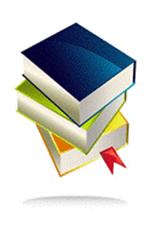 英文书名: DISNEY'S LAND: THE HARD BIRTH OF THE WORLD’S MOST INFLUENTIAL AMUSEMENT PARK作    者：Richard Snow出 版 社：Scribner代理公司：ANA/ Susan Xia页    数：384页出版时间：2019年11月代理地区：中国大陆、台湾审读资料：电子稿类    型：传记回忆录内容简介：    《迪士尼乐园的诞生》讲述了华特·迪士尼（Walt Disney）建立迪士尼乐园的经过，从经济和艺术，再到迪士尼乐园的角度，追溯了迪士尼事业生涯的完整轨迹，迪士尼乐园是其职业生涯的高潮部分，也是他此前所做一切的巅峰和升华。    斯诺在谈到迪士尼乐园时说：“迪士尼乐园就好像把一个崭新的世界化为现实，它是一个既处于完美的控制之中，又在表面上看起来十分自然的地方，它既位于我们所生活的这个世界里，又完全消除了现实世界所包含的锋利边缘，它是华特·迪士尼的杰作。我们在迪士尼乐园所得到的经历，会影响我们在公园之外的体验，如果它的创造者没有倾其一生将动画从粗糙、痉挛的单色、狂乱的表现形式转变成充满了栩栩如生的动物和人物的另一个世界，这一切便都不会发生。这些角色不仅仅代表了嬉闹，它们也以极有说服力的方式，向我们展示了我们曾经或将要面对的各种危险、烦恼和快乐。“起初，迪士尼想要观众们相信他所创造的角色是具有思考能力、感受能力的生物，接着，他带领着被吸引而来的动画片观众来到一片虚构的土地上，让他们可以生活在米老鼠和白雪公主中间，他们可以在一天或一周（或者永远，如果这位游客有点儿疯狂的话）的时间里尽情地享受这里的一切。    “从他在密苏里州度过的童年时光，到他宣布迪士尼乐园是“世界上最幸福的地方”，我希望自己能够追随迪士尼的脚步，一览他建成这一史无前例的发明的过程里所走过的道路。”作者简介：理查德·斯诺（Richard Snow）毕业于哥伦比亚大学，在《美国遗产》（American Heritage）杂志工作近四十年，并担任主编近十七年。他已经出版过多部图书，其中还包括两部小说和一部诗集。斯诺曾为《光荣战役》（Glory）等多部历史电影担任顾问，也曾为一些纪录片撰写剧本，其中包括伯恩斯兄弟的《内战》（Civil War）和里克·伯恩斯的《康尼岛》（Coney Island）。他最近为肯·伯恩斯（Ken Burns）导演的关于二战的电视连续剧《战争》（The War）担任历史顾问。谢谢您的阅读！请将反馈信息发至：夏蕊（Susan Xia）安德鲁·纳伯格联合国际有限公司北京代表处北京市海淀区中关村大街甲59号中国人民大学文化大厦1705室邮编：100872电话：010-82504406传真：010-82504200Email：susan@nurnberg.com.cn 网址：http://www.nurnberg.com.cn
微博：http://weibo.com/nurnberg豆瓣小站：http://site.douban.com/110577/